Proiect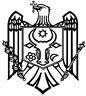 REPUBLICA MOLDOVACONSILIUL RAIONAL ȘTEFAN VODĂDECIZIE nr. 2/22din 05 aprilie 2024 Cu privire la modificarea deciziei Consiliului raional nr. 8/3 din 28 noiembrie 2023 cu privire la inițierea constituirii comisiilor consultative de specialitate ale Consiliului raional Ștefan Vodă Ținând cont de modificările apărute în componența nominală a Consiliului raional Ștefan Vodă după depunerea cererii de demisie a dlui Boubătrîn Mihail, consilier raional și validarea de către Comisia Electorală Centrală a mandatului de consilier raional din rândul supleanților. În conformitate cu prevederile Legii nr. 768/2000 privind statutul alesului local și                           Legii nr. 457/2003 pentru aprobarea Regulamentului-cadru privind constituirea și funcționarea consiliilor locale și raionale, Regulamentului privind constituirea şi funcţionarea                                           Consiliului raional Ştefan Vodă, aprobat prin decizia Consiliului raional nr. 4/10                                          din 16 august 2012; În baza art. 43 alin.(2) și art. 46 alin.(1) din Legea nr. 436-XVI din 28 decembrie 2006 privind administraţia publică locală, Consiliul raional Ştefan Vodă D E C I D E:1. Se modifică prin substituirea (dlui Boubătrîn Mihail cu dl Pungă Ion) și se expune în redacție nouă anexa la decizia Consiliului raional nr. 8/3 din 28 noiembrie 2023 Cu privire la inițierea constituirii comisiilor consultative de specialitate ale Consiliului raional Ștefan Vodă,                       conform anexei:2. Controlul executării prezentei decizii se atribuie dlui Ion Țurcan, secretar al Consiliului                  raional Ștefan Vodă.3. Prezenta decizie poate fi contestată cu cerere prealabilă la autoritatea emitentă cu sediul                        or. Ștefan Vodă, str. Libertății nr. 1 sau la Judecătoria Căușeni (sediul or. Ștefan Vodă,                              str. Grigore Vieru nr. 6), în termen de 30 de zile din data publicării, potrivit prevederilor                      Codului administrativ al Republicii Moldova nr. 116/2018.4. Prezenta decizie se include în Registrul de stat al actelor locale (actelocale.gov.md), se publică                                pe pagina web a Consiliului raional Ștefan Vodă (www.stefan-voda.md) și se aduce la cunoştinţa persoanelor nominalizate. Preşedintele şedinţei                                                                          Contrasemnează: Secretarul Consiliului raional                                                            Ion ŢurcanAnexă la decizia Consiliului raional Ștefan Vodănr. 2/22 din 05 aprilie 2024Comisia pentru buget, finanţe, economie,raporturi patrimoniale, cooperare transfrontalieră şi integrare europeană Comisia pentru protecţie socială, învăţământ,sănătate, cultură, turism, culte, minorităţi, tineret şi sportComisia pentru agricultură, industrie, ecologie, construcţii, drumuri, transport şi dezvoltarea teritoriuluiComisia pentru administrare publică, drepturile omului, ordine publică, mass-media, numiri, petiţii şi disciplină1. Ungureanu IonFracţiunea PAS2. Pavlicenco AlexandruFracţiunea PAS3. Pînzaru AxeniaFracţiunea PAS4. Cociug TudorFracţiunea PAS5. Croitoru IonFracţiunea Partidului Socialiștilor din Republica Moldova6. Zgherdan RuslanFracţiunea Partidului Socialiștilor din Republica Moldova7. Pronoza VictorFracţiunea Partidului Socialiștilor din Republica Moldova8. Moiseev IuriiFracţiunea Partidul Social Democrat European9. Baligari VladimirFracţiunea Partidul Social Democrat European10. Mustafenco IonFracțiunea LOC11. Chițu AlexandruFracțiunea DA1. Pălărie MariaFracţiunea PAS2. Pogor IuriFracţiunea PAS3. Andrian OleseaFracţiunea PAS4. Gherasimovici NeleaFracţiunea Partidului Socialiștilor din Republica Moldova5. Nichiforov LudmilaFracţiunea Partidului Socialiștilor din Republica Moldova6. Marin ZinaidaFracţiunea Partidul Social Democrat European7. Marin TatianaFracțiunea LOC8. Babin NicolaePP Renaștere9. Jigailo GhenadieFracțiunea DA1. Dînga AndreiFracţiunea PAS2. Stoica IurieFracţiunea PAS3. Vartic Victor Fracţiunea PAS4. Croitoru Ion Fracţiunea Partidului Socialiștilor din Republica Moldova 5. Cociu Vadim Fracţiunea Partidului Socialiștilor din Republica Moldova6. Pronoza VictorFracţiunea Partidului Socialiștilor din Republica Moldova7. Barbei Valentina Fracţiunea Partidul Social Democrat European8. Oprea Iurie Fracțiunea LOC9. Pungă Ion Fracțiunea DA1. Nistor OxanaFracţiunea PAS2. Pricop NataliaFracţiunea PAS3. Andrian OleseaFracţiunea PAS4. Vîrtos TatianaFracţiunea Partidului Socialiștilor din Republica Moldova5. Cociu VadimFracţiunea Partidului Socialiștilor din Republica Moldova6. Munteanu MariaFracţiunea Partidul Social Democrat European7. Marin ZinaidaFracţiunea Partidul Social Democrat European8. Gherman OlegFracțiunea LOC9. Iuresco AnatoliePCRM